You Want To Be Grass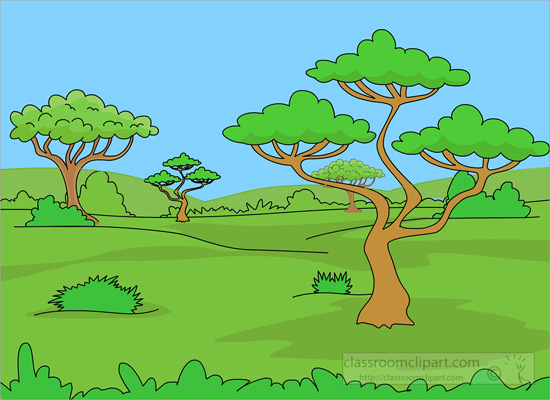 Oh yeah, oh yeah, uh huh uh huhWe’re eaten by the antelopeFor zebra’s we’re a feast, oh yeahWe’re called lunch and dinner by the wildebeest, uh huhWe’re stomped on by the elephantYou know what hippos weigh? Oh yeahLions lyin’ on us every single dayYou want to be grass? Be grass? Be grass?Savannas are no putting greenYou want to be grass? Be grass? Be grass?Oh-we’re just cuisineThey’re termite mounds and zebra hoovesHyenas laugh at you, oh yeahWe just have to take it, what else can grass do? Uh huhSo if you are not trampled onYou’re likely to be chewed, oh yeahOn the Serengeti we’re the steady foodYou want to be grass? Be grass? Be grass?Savannas are no putting greenYou want to be grass? Be grass? Be grass?Oh-we’re just cuisineOh-we’re just cuisine